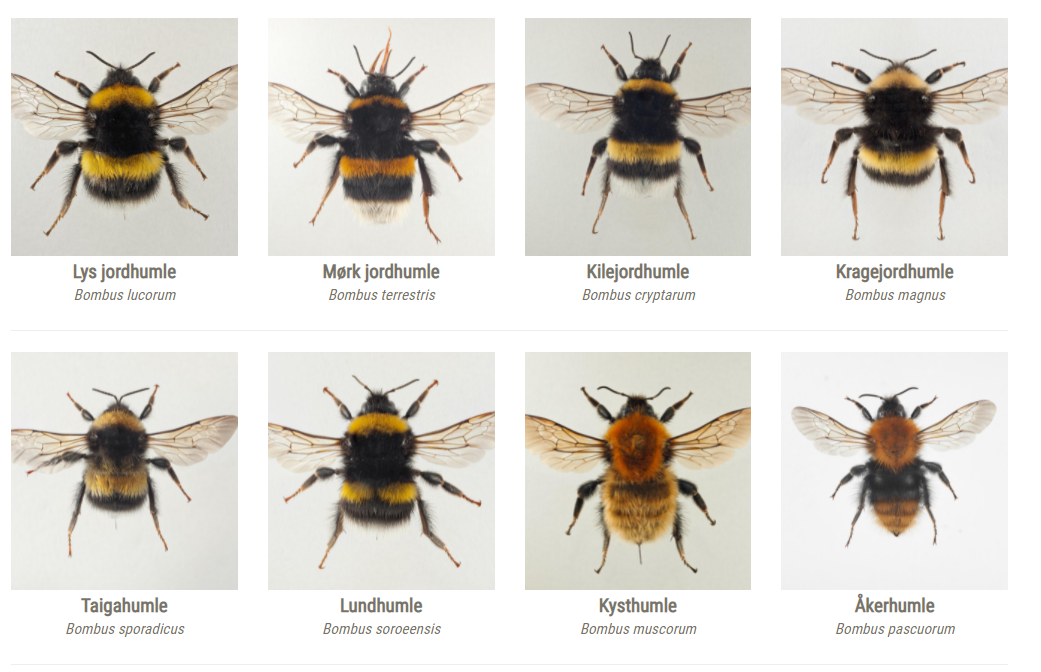 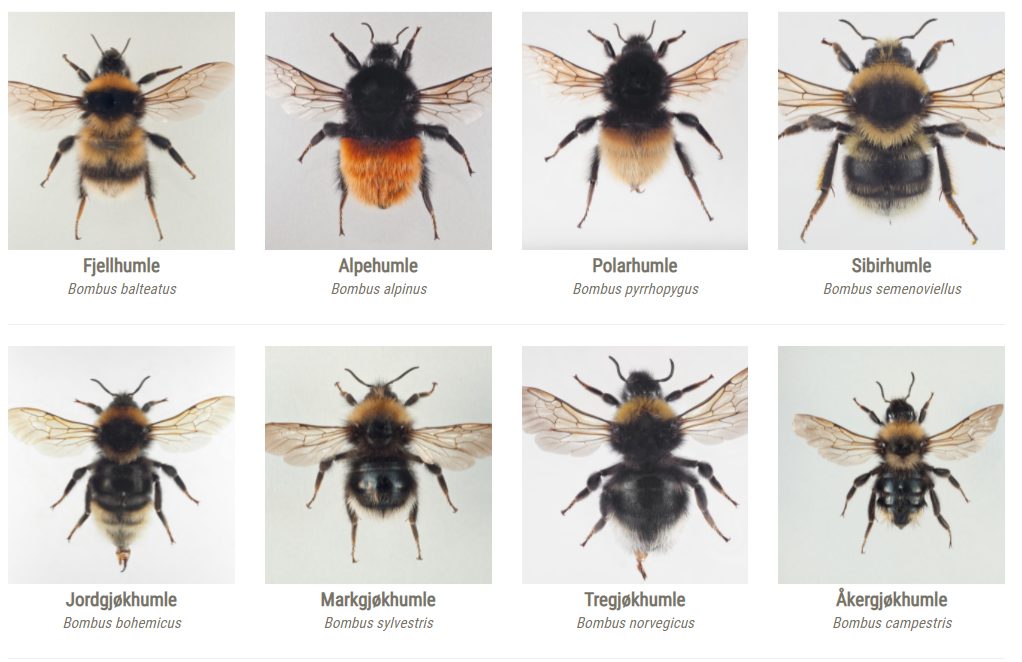 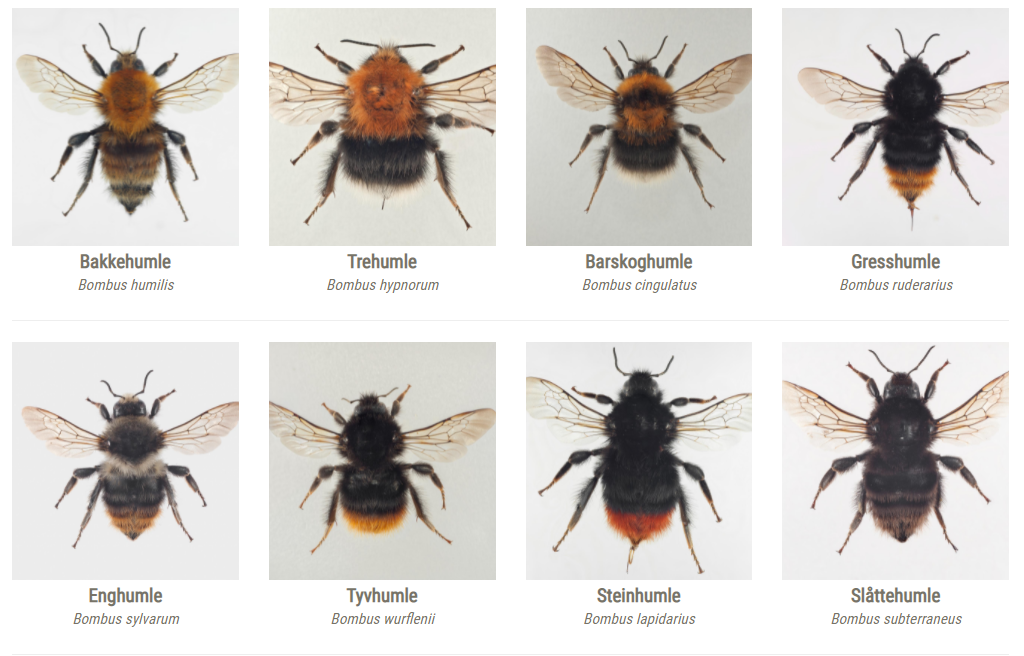 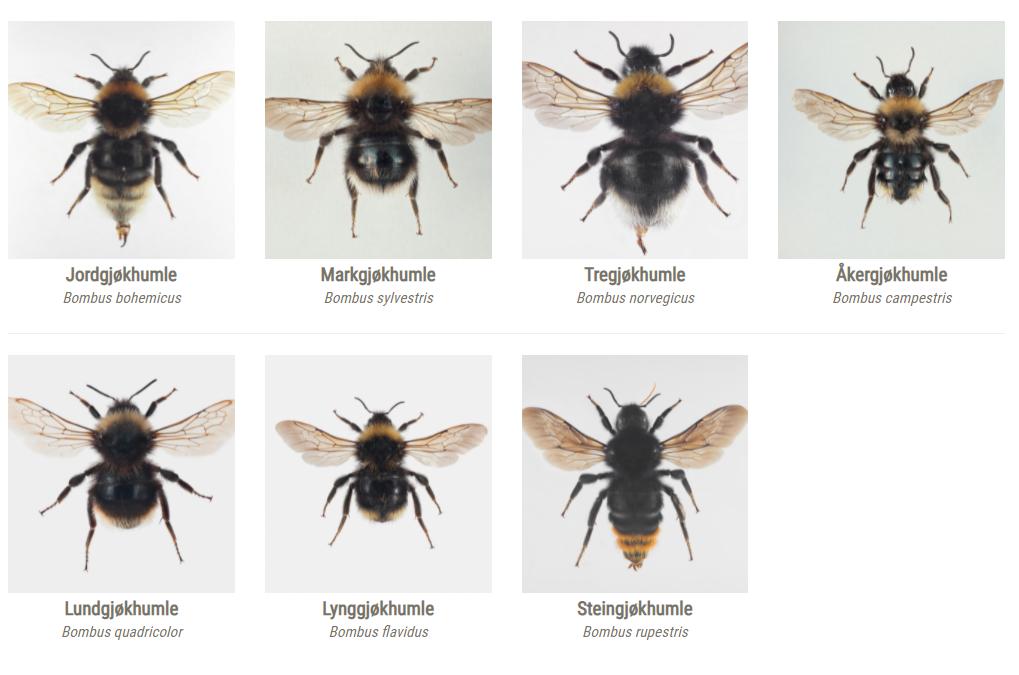 https://artsdatabanken.no/Pages/231205/Oversikt_over_alle_humler_i 